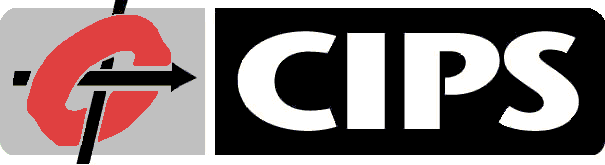 Conseil d’agrément en informatiqueExemple de demande partielle d’agrément 9 juin 2011Introduction Le présent document indique comment remplir les sections 5 et 6 du Questionnaire institutionnel et rapport d’autoévaluation dans le cas d’une université (fictive dans le présent cas) qui offrirait le programme en informatique très schématisé décrit ci-dessous. Nous ne nous prononçons toutefois pas sur l’admissibilité d’un tel programme fictif à l’agrément.Dans cet exemple de questionnaire rempli, les réponses apparaissent en rouge et les indications sur la façon de remplir le formulaire apparaissent en bleu. Le texte qui apparaît en noir est extrait du questionnaire vierge. Vous pouvez utiliser la couleur de votre choix pour inscrire vos réponses.Le programme offert par l’université fictif est le suivant (il est joint au questionnaire).Année 1CS11	Introduction à la programmationCS12	Structure des données et élaboration de logicielsCS13	Aperçu du domaine informatiqueMA11	Calcul 1MA12	Calcul 2MA12	Logique et mathématiques discrètesEN11	Communication technique1	cours en sciences au choix : CHM1, PHY1 ou BIO11	cours en gestion, en sciences humaines ou en sciences sociales au choix : BUS1, ART1, PSY1 ou POL11	cours facultatif au choixAnnée 2CS21	Algorithmes et structures de donnéesCS22	Initiation à l’architecture des ordinateursCS23	Initiation au génie logicielCS24	Bases de donnéesMA21	Probabilités et statistiquesMA22	Mathématique informatique avancée1	cours en informatique au choix1	cours en sciences au choix1	cours en gestion des affaires ou en sciences humaines au choix1	cours facultatif au choixAnnée 3CS31	Bases de donnéesCS32	Professionnalisme et éthique informatiquesCS33 	Systèmes d’exploitation1	cours en informatique au choix3	cours au choix autres que des cours en informatique et en mathématiques, dont au moins un de 2e année ou de niveau supérieur3	cours au choix, dont au moins un de 2e année ou de niveau supérieurAnnée 4CS41	Projet de longue haleine – Volet 1CS42	Projet de longue haleine – Volet 2CS43	Informatique théorique2	cours en informatique au choix, dont un de 4e année2	cours au choix autres que des cours en informatique et en mathématiques, dont au moins un de 3e année ou de niveau supérieur3	cours au choix, dont au moins un de 3e année ou de niveau supérieur5	Étudiants 5.1 	Inscriptions et diplômés selon le programmeRemarque : À des fins de concision, la plupart des indications sur la façon de remplir le questionnaire ont été supprimées.5.2 	Conditions d’admission, notes de passage et moyenne de passageQuelles sont les conditions à remplir pour être admis à un programme ou pour le poursuivre? Veuillez joindre des références explicites du calendrier de l'université ou d’autres documents soumis. Réponse :L’étudiant doit avoir suivi un cours en sciences dans le cadre de sa dernière année d’études secondaires, ainsi que les cours de mathématiques de niveau secondaire préalables. Il doit avoir obtenu une note moyenne supérieure à 80 % pour les cours de mathématiques, de sciences et d’anglais de la dernière année du secondaire. Lien du site : http://cs.fictitiousu.ca/admission.Existe-t-il des programmes d’arrimage avec des institutions non universitaires? Si c’est le cas, décrivez les politiques et les pratiques mises en place pour valider l’équivalence des cours reconnus dans le cadre de l’arrimage.Réponse :Nous n’en avons pas.5.3 	Services de conseil et d’orientation à l’intention des étudiantsComment les étudiants sont-ils conseillés en concerne leur choix de cours ou leur choix de carrière? Réponse :La première année du programme est très exigeante : les étudiants sont automatiquement inscrits aux cours obligatoires et doivent choisir des cours optionnels (le choix est limité). Ils rencontrent un conseiller de l’établissement en février ou en mars de la 1re année pour passer en revue leur dossier scolaire et obtenir des conseils sur le choix des cours optionnels de la 2e année. Les étudiants qui ont obtenu une note moyenne inférieure à 60 % au premier semestre de la 1re année doivent également rencontrer un professeur qui deviendra leur mentor tout au long du programme. À compter de la 2e année, tous les étudiants ont un mentor attitré qu’ils rencontrent une fois par année scolaire, si leur note moyenne est supérieure à 70 %, ou chaque semestre si elle est de 70 % ou inférieure. Pour des précisions : http://cs.fictitiousu.ca/advising.Les étudiants ont accès au service d’orientation professionnelle en tout temps, sur rendez-vous. Pour des précisions : http://careers.fictitiousu.ca.5.4 	Indicateurs de la qualitéQuel est le pourcentage approximatif des diplômés qui poursuivent des études supérieures? Réponse :Nous ne disposons pas de toutes les données, mais nous estimons ce nombre à environ deux par année (5 %).Combien de diplômés ont reçu des bourses d’études supérieures? Réponse :Chaque année, depuis trois ans, un étudiant reçoit une bourse d’études supérieures du CRSNG.Veuillez fournir tout autre renseignement complémentaire qui permettrait de démontrer la qualité éprouvée de l’effectif étudiant ou son amélioration constante : prix reçus, taux de placement élevé, commentaires des employeurs, faible taux d’abandon, moyenne des inscriptions élevée, taux de diplomation élevé, etc.Réponse :La totalité des étudiants que nous avons pu joindre, ces deux dernières années, disent avoir obtenu un emploi dans un domaine lié à l'informatique ou avoir poursuivi des études supérieures. Il y a 3 ans, ce pourcentage était de 97 %.Depuis deux ans, nous menons un sondage auprès des 35 employeurs connus de nos diplômés afin de déterminer leur degré de satisfaction à leur égard dans les quatre premiers mois suivant leur embauche. Dans le cadre de ce sondage, qui porte sur 20 domaines de connaissances ou aptitudes générales liés aux qualités requises des diplômés, nous leur demandions de noter nos diplômés sur une échelle de 1 à 5 ou 1 = Faible; 2 = Bon; 3 = Très bon; 4 = Excellent; 5 = Très supérieur aux attentes. Il y a deux ans, 30 employeurs ont répondu au premier sondage; ce nombre est passé à 33 l’année dernière. Le sondage a été mené par des bénévoles de notre Conseil consultatif de l’industrie.Les résultats sont présentés dans le tableau ci-dessous :5.5 	Qualités requises des diplômés:Un diplômé d’un programme d’études en informatique ou en génie logiciel doit posséder les qualités suivantes :Q1. Maîtrise des connaissances – Mettre à profit, de façon compétente, les connaissances qu’il a acquises dans les domaines suivants : a) génie logiciel; b) algorithmes et structures des données; c) logiciels d’exploitation de base; d) éléments et architectures des ordinateurs; e) fondements théoriques de l’informatique; f) mathématiques discrètes; g) probabilités et statistiques.Q2. Analyse et résolution de problèmes – Mettre à profit les connaissances et aptitudes appropriées, notamment en matière de recherche documentaire et d’essai, pour cerner, étudier, résumer, conceptualiser, analyser et résoudre des problèmes informatiques complexes, et en arriver à des conclusions étayées. Q3. Conception de logiciels et de systèmes – Concevoir et évaluer des solutions à des problèmes informatiques ouverts et complexes; concevoir et évaluer des systèmes, des composants ou des processus répondant à des besoins particuliers et tenant compte des risques pour la santé et la sécurité publiques ainsi que des incidences économiques, culturelles, sociales et environnementales.Q4. Utilisation de ressources appropriées – Concevoir, sélectionner, adapter et utiliser des techniques, ressources et outils informatiques modernes appropriés à des fins d’activités complexes, en tenant compte de leurs possibilités et limites.Q5. Efficacité individuelle et en équipe – Faire preuve d’efficacité à titre individuel et comme membre ou chef dans des équipes variées et dans un contexte multidisciplinaire.Q6. Communication efficace – Communiquer des concepts informatiques complexes au sein de la collectivité informatique ou auprès du public; notamment : comprendre et rédiger efficacement des rapports et de la documentation de conception, faire des présentations bien articulées, énoncer des directives claires et leur donner suite.Q7. Professionnalisme – Agir de façon appropriée dans le respect des impératifs éthiques, sociaux, environnementaux, de santé, de sécurité, juridiques et culturels, tant dans un contexte local que mondial, conformément aux responsabilités qu’impose l’exercice de la profession informatique.Q8. Perfectionnement continu – S’initier à de nouveaux outils, langages informatiques, technologies, techniques, normes et pratiques; cerner et combler ses besoins en matière de formation dans un monde en constante évolution, de façon à maintenir sa compétence et à contribuer à l’avancement des connaissances.Q9. Diversité des connaissances – Posséder des connaissances dans des domaines autres que l’informatique et les mathématiques pour être en mesure de communiquer efficacement avec des professionnels d’autres domaines. Si vous avez adopté un ensemble de qualités requises des diplômés différent de celui défini par le Conseil d’agrément en informatique, veuillez décrire les motifs justifiant votre décision, établir la correspondance entre les qualités que vous avez définies et celles recommandées par le Conseil, et indiquer la raison pour laquelle vous en avez supprimé, le cas échéant.Réponse :Nous souscrivons aux qualités requises des diplômés définies par le Conseil d’agrément en informatique, énoncées ci-dessus.6 	Programmes 6.1	Contribution de chaque cours à l’acquisition des qualités requises des diplômés Nous joignons à la page suivante un exemple de liste des cours offerts, ainsi qu’un exemple de tableau établissant la correspondance entre chacun de ces cours et les qualités requises des diplômés.6.2	Tableau sommaire de la contribution des cours à l’acquisition des qualités Q2 à Q9Veuillez remplir le tableau ci-après en inscrivant, à l’égard de chaque cours ou groupe de cours : trois astérisques (***), si celui-ci contribue grandement à l’acquisition de la qualité visée;deux astérisques (**), si celui-ci contribue beaucoup à l’acquisition de la qualité visée; ouune astérisque (*), si celui-ci contribue un peu à l’acquisition de la qualité visée.N’inscrivez rien dans la cellule si le cours ne contribue pas à l’acquisition de la qualité visée.6.3	Autres indicateurs de la qualitéVeuillez décrire succinctement, ci-après, les évaluations qualitatives et quantitatives, autres que celles décrites à la sous-section 6.2, que vous effectuez pour déterminer si les qualités requises des diplômés sont satisfaites et si la qualité de vos programmes est éprouvée ou si elle s’améliore constamment : sondages auprès des étudiants, sondages auprès des employeurs, examens spéciaux, entretiens avec les étudiants, etc.Réponse :D’après les sondages menés auprès des employeurs, nos diplômés affichent des connaissances et des aptitudes qui vont de très bonnes à excellentes (voir les résultats, à la sous-section 5.4).Nous avons comparé notre programme à celui de l’ACM/IEEE CS2013, et redéfini le contenu du cours CS21 en y ajoutant un volet sur la théorie de la complexité.Lors de leur entretien de fins d’études avec leur mentor, tous les étudiants sont invités à répondre à un sondage dans lequel on leur demande d’indiquer leur degré de satisfaction à l’égard de chaque cours suivi. Il s’agit d’un sondage en ligne et confidentiel, mais le mentor insiste sur l’importance d’y participer aux fins de l’amélioration du programme. Le comité du programme prend connaissance des réponses et revoit le ou les cours les moins bien notés.L’année dernière, l’exercice a donné lieu à la restructuration du cours de génie logiciel; l’année précédente, nous avons ajouté des éléments au cours sur l’intelligence artificielle et en avons supprimé d’autres. L’année dernière, la satisfaction globale exprimée dans le cadre du sondage est passée de 3,9/5 à 4,0/5 par rapport à l’année précédente.6.4	Nombre minimum de cours recommandé selon le programme Veuillez remplir le tableau ci-dessous en indiquant la mesure dans laquelle les exigences minimales associées à chaque programme concordent avec les lignes directrices du programme d’agrément (une ligne par programme visé). Précisez les cours ou groupes de cours obligatoires dans chaque programme (code et abréviation).Remarque : En vertu du principe de l’agrément fondée sur les résultats, l’acquisition des qualités requises des diplômés bénéficie d’une pondération supérieure à celle du nombre de cours inscrits au programme. La stricte adhésion aux lignes directrices établies aux lignes deux et trois, ci-dessous, n’est donc pas requise dans tous les cas. Les renseignements fournis dans ce tableau aideront à évaluer le contenu des programmes en regard des qualités Q1 (maîtrise des connaissances) et Q9 (diversité des connaissances).Renseignements complémentaires :6.5 Sous-domaines de l’informatique Veuillez remplir le tableau ci-dessous en indiquant les cours obligatoires qui abordent de façon significative les sous-domaines de l’informatique indiqués (une ligne par programme).Dans le cas des programmes généraux en informatique et en génie logiciel, il est généralement recommandé d’inscrire au programme des cours obligatoires dans toutes ces catégories. Dans le cas des programmes interdisciplinaires, seul le cours portant sur les algorithmes et les structures de données est obligatoire. Tel qu’indiqué précédemment, les cours doivent viser l'acquisition des compétences requises des diplômés. Les renseignements fournis dans ce tableau aideront à évaluer le contenu des programmes en regard des qualités Q1 (maîtrise des connaissances) et Q9 (diversité des connaissances informatiques).
  Renseignements complémentaires :6.6 Connaissances spécialiséesQuelles connaissances et aptitudes de niveau supérieur chaque programme permet-il aux étudiants d’acquérir? (Aux fins de la qualité Q1)Réponse :Les étudiants acquièrent des connaissances de niveau avancé dans le domaine des systèmes d’exploitation (CS33-OS) et de l’informatique théorique (CS43). Ils doivent aussi choisir des cours optionnels de 3e et de 4e année en informatique, et suivre certains cours non techniques de 3e année ou de niveau supérieur.Comment les programmes assurent-ils que les étudiants acquièrent la maîtrise d’au moins un langage et un paradigme de programmation ? (Aux fins des qualités Q1 et Q4)Réponse :Les étudiants ont des cours obligatoires sur les langages Java et C++ durant la 1re et la 2e année du programme. Ils apprennent le langage C dans le cadre du cours CS33-OS et sont initiés à la programmation fonctionnelle dans le cadre du cours CS43-Th, ce qui leur permet d’explorer les applications pratiques de diverses notions théoriques abordées.Comment les programmes assurent-ils l’exposition des étudiants aux nouveaux domaines de l’informatiques? (Aux fins des qualités Q1 et Q9)Réponse :Les étudiants de 3e et de 4e année doivent faire un choix parmi les dix cours optionnels qui leur sont offerts chaque année : informatique génétique, forage des données, algorithmes en bioinformatique, etc.6.7 Sous-domaines du génie logicielPour les programmes considérés selon les lignes directrices reliées à l’agrément en génie logiciel, veuillez remplir le tableau ci-dessous en indiquant les cours obligatoires qui abordent les sous-domaines du génie logiciel indiqués. (Aux fins de la qualité Q1).S.O.Renseignements complémentaires :6.8	Sous-domaines des mathématiquesVeuillez remplir le tableau ci-dessous en indiquant les cours obligatoires qui abordent de façon significative les sous-domaines des mathématiques indiqués (une ligne par programme). (Aux fins de la qualité Q1).Dans le cas des programmes en informatique et en génie logiciel, il est généralement recommandé d’inscrire au programme des cours obligatoires dans toutes ces catégories. Dans le cas des programmes interdisciplinaires, les cours de mathématiques discrètes et de probabilités et statistiques, combinés à notions de base sur la logique, l’algèbre de Boole et la théorie des graphes sont généralement considérés comme essentiels.Renseignements complémentaires :6.9	Exigences quant à la diversitéRemplissez le tableau ci-dessous pour indiquer les cours (ou catégories de cours) obligatoires dans chacune des autres disciplines hors du champ de l’informatique et des mathématiques/statistiques (une ligne par programme). (Aux fins de la qualité Q9).
  Remarque : Dans le cas des programmes en informatique et en génie logiciel, un minimum de dix (10) cours est requis dans ces domaines, dont un minimum de trois (3) cours en sciences humaines ou en sciences sociales. Dans le cas des programmes interdisciplinaires, un minimum de trois (3) cours est recommandé dans ces domaines.Renseignements complémentaires :Il n’y a pas de cours obligatoires en gestion des affaires, en sciences humaines et en sciences sociales, mais les étudiants doivent suivre 7 cours optionnels relevant de ces domaines.6.10	Cours obligatoires relevant d’autres disciplines – Programmes interdisciplinairesProgrammes interdisciplinaires – Remplissez le tableau ci-dessous pour indiquer les cours (ou catégories de cours) obligatoires dans chacune des autres disciplines hors du champ de l’informatique et des mathématiques/statistiques (une ligne par programme). (Aux fins de la qualité Q9).
  S.O.Remarque : Un minimum de 10 cours est requis dans ces domaines (au moins 5 cours dans chacune des autres disciplines, dont 2 de niveau supérieur).Renseignements complémentaires :6.11	Autres questions concernant le contenu des programmes Comment le département assure-t-il la gestion et la révision de son cursus? Réponse :Le département est doté d’un comité des programmes, dont le vice-président assure la direction. Le comité se réunit au moins une fois par semestre. Tous les ans, le comité revoit le ou les cours qui ont reçu les notes les plus basses dans le sondage mené auprès des diplômés. Le Comité consultatif de l’industrie revoit l’ensemble du programme aux trois ans, et le Comité des programmes donne suite aux recommandations formulées.Y a-t-il d’autres aspects innovateurs du programme dignes de mention? Réponse :Une visite d’études dans des sociétés informatiques locales est prévue dans le cadre de chacun des deux projets de longue haleine inscrits au programme de la 4e année. Cette visite leur donne un aperçu de la vie et des applications de la technologie au sein de ces entreprises.Programmes visés par la demande d’agrémentProgrammes visés par la demande d’agrémentIntitulé officiel du programmeCode du programme* Baccalauréat en informatiqueB. Sc. A.Inscriptions actuellesInscriptions actuellesInscriptions actuellesInscriptions actuellesInscriptions actuellesCode du programme1re année2e année3e année4e année B. Sc. A.40453842Nombre de diplômés au cours des cinq dernières annéesNombre de diplômés au cours des cinq dernières annéesNombre de diplômés au cours des cinq dernières annéesNombre de diplômés au cours des cinq dernières annéesNombre de diplômés au cours des cinq dernières annéesNombre de diplômés au cours des cinq dernières annéesCode du programmeIl y a 5 ansIl y a 4 ansIl y a 3 ansIl y a 2 ansRécemment B. Sc. A.3627334144Domaine de connaissances/aptitudesL’année dernièreIl y a 2 ansAptitudes en programmation3,23,1Connaissances en structures de données et algorithmes3,43,3Connaissance de divers outils, langages et technologies3,33,2Connaissances en matériel informatique2,82,9Connaissance des sous-domaines de la mathématique pertinents3,03,0Connaissance des sous-domaines de la gestion pertinents2,42,6Étendue des connaissances générales3,73,9Aptitude en analyse et en résolution de problèmes liés à l’informatique3,83,8Aptitude pour la prise de décisions appropriées en matière de conception3,63,5Aptitudes en communication écrite2,42,4Aptitudes en communication orale2,73,0Attitude professionnelle et éthique4,03,9Aptitude pour le travail en équipe3,93,8Aptitude pour le travail autonome4,04,0Aptitude pour la recherche et l’acquisition de nouvelles connaissances en fonction des besoins4,13,9Renseignements requis à l’égard de chaque cours DétailsCode du cours / groupe de coursCS21Intitulé du coursAlgorithmes et structures de donnéesCode du (des) programme(s)Tous les programmesNom des derniers professeurs qui ont donné ce coursJohn Smith, Marie DeLaplanteQualité 1 – Maîtrise des connaissances Tri, recherche, tables de hachage, algorithmes de graphes, analyse de complexité, calculabilité, grammaires et parsage, utilisation des bibliothèques.Qualité 2 – Analyse et résolution de problèmesLes étudiants réalisent toutes les deux semaines des travaux en analyse algorithmique et en résolution de problèmes liés à la conception. Objet des travaux : a) développer et implanter un algorithme et/ou une structure de données; b) modifier un algorithme ou un code existant (l’étudiant doit démontrer sa capacité à comprendre des algorithmes complexes); c) analyser la complexité d’algorithmes; d) sélectionner et utiliser des structures de données et des algorithmes à partir d’une bibliothèque. Les travaux individuels comptent pour 40 % de la note; les tests et l’examen final, qui évalue les connaissances acquises au cours du semestre, comptent pour 60 % de la note.Qualité 3 – Conception de logiciels et de systèmes:Comme pour Q2 : travaux portant sur les algorithmes et la conception de structures de données.Qualité 4 – Utilisation des ressources appropriées:Les étudiants apprennent à utiliser les bibliothèques Java et C++ STL dans le cadre de leurs travaux. Ces 2 bibliothèques sont largement utilisées dans l’industrie. Il ne s’agit pas d'un cours de programmation en soi, mais les étudiants doivent employer une approche rigoureuse incluant notamment l’élaboration d’essais préalables et la documentation détaillée du code.Qualité 5 – Efficacité individuelle et au sein d’une équipeTravaux individuels seulement.Qualité 6 – Communication efficaceAucune correspondance dans le cadre de ce cours.Qualité 7 – ProfessionnalismeDiscussion d’une heure portant sur les brevets des algorithmes et le respect des droits d’auteur et des licences d’utilisation des logiciels.Qualité 8 – Perfectionnement continuUn des travaux exige d’effectuer une recherche dans la bibliothèque numérique de l‘IEEE-CS et d’implanter l’algorithme décrit dans le cadre de ce travail.Qualité 9 – Diversité des connaissancesChaque année : un problème algorithmique en bioinformatique ou en chimie, et un autre en analyse financière.Code du coursQ2Q3Q4Q5Q6Q7Q8Q9I21********** (indiv)****Code du programmeInformatique / génie logicielMathAutres disciplinesNon préciséLignes directrices – Informatique et génie logiciel>=15>=5>=10<=10Lignes directrices – Programmes interdisciplinaires>=10>=310 (au moins 5 dans chacune des autres disciplines)Au moins 3B. Sc. A.17+5+108Code du programmeGénie logicielAlgorithmes et structures de donnéesLogiciels d’exploitation de baseÉléments et architectures des ordinateursFondements théoriquesB. Sc. A.CS23-SECS12-DSSC, CS21-AlgCS33-OSCS22-HWCS21-Alg, CS43-ThCode du programmeMathématiques discrètesCalculStatistiques / probabilités LogiqueAlgèbre de BooleThéorie des graphesAutres mathsB. Sc. A.MA12, CS21, CS43MA11, MA12MA21-PSMA12MA12MA12, MA22, CS21, CS43Code du programmeSciencesIngénierieGestionSciences humainesSciences socialesB. Sc. A.20000